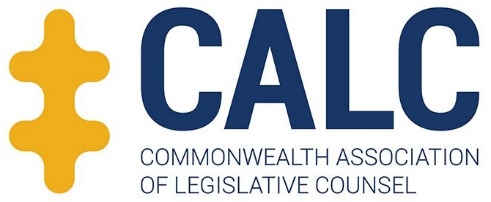 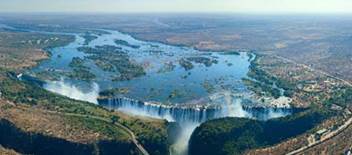 Change and continuity in legislative drafting1-3 April 2019 – Avani Hotel, Livingston, ZambiaChange and continuity in legislative drafting1-3 April 2019 – Avani Hotel, Livingston, ZambiaChange and continuity in legislative drafting1-3 April 2019 – Avani Hotel, Livingston, ZambiaName of Organization: ………………………………………………………………Contact Person……………………………………Name of Organization: ………………………………………………………………Contact Person……………………………………Name of Organization: ………………………………………………………………Contact Person……………………………………Email……………………………………………….Address 	Email……………………………………………….Address 	Email……………………………………………….Address 	Tel	Tel	Postal code……………….….	     Tel ………..…………Postal code……………….….	     Tel ………..…………RegistrantsSurname                  First Name               Title                              Email address………………………………………………………………………………………………………………………………………………………………………………………………………………………………………………………………………………………………………………………………………………………………………………………………………………………………………………………………………………………………………………………………………………………………………………               ……………………………………………………………………………………………How many will attend the reception at the Avani Hotel (1 April 2019.): ….RegistrantsSurname                  First Name               Title                              Email address………………………………………………………………………………………………………………………………………………………………………………………………………………………………………………………………………………………………………………………………………………………………………………………………………………………………………………………………………………………………………………………………………………………………………………               ……………………………………………………………………………………………How many will attend the reception at the Avani Hotel (1 April 2019.): ….RegistrantsSurname                  First Name               Title                              Email address………………………………………………………………………………………………………………………………………………………………………………………………………………………………………………………………………………………………………………………………………………………………………………………………………………………………………………………………………………………………………………………………………………………………………………               ……………………………………………………………………………………………How many will attend the reception at the Avani Hotel (1 April 2019.): ….How many will attend the dinner at the Avani Hotel (3 April 2019.):  ..….How many will attend the dinner at the Avani Hotel (3 April 2019.):  ..….How many will attend the dinner at the Avani Hotel (3 April 2019.):  ..….Dietary Restrictions 	 No 	 Yes 	Which	…………………………………………………………………………………………………………………………..…………………………………………………………………………………………………………………..…………………………………………………………………………………………………………………..…………………………………………………………………………………………………………………..Dietary Restrictions 	 No 	 Yes 	Which	…………………………………………………………………………………………………………………………..…………………………………………………………………………………………………………………..…………………………………………………………………………………………………………………..…………………………………………………………………………………………………………………..Dietary Restrictions 	 No 	 Yes 	Which	…………………………………………………………………………………………………………………………..…………………………………………………………………………………………………………………..…………………………………………………………………………………………………………………..…………………………………………………………………………………………………………………..Fees and PaymentFees and PaymentFees and PaymentThe Conference fee is $450USD (or GBP equivalent – £350) per person; includes both reception and dinner Payment can be made either by PayPal or Bank Transfer. Payment details will be included on your invoice.Payment will be in  $USD    £GBPThe Conference fee is $450USD (or GBP equivalent – £350) per person; includes both reception and dinner Payment can be made either by PayPal or Bank Transfer. Payment details will be included on your invoice.Payment will be in  $USD    £GBPThe Conference fee is $450USD (or GBP equivalent – £350) per person; includes both reception and dinner Payment can be made either by PayPal or Bank Transfer. Payment details will be included on your invoice.Payment will be in  $USD    £GBPCancellationBefore February 24: $25USD (£20GBP)February 25-March 24: 50% of registration feesAfter March 24: No refund At any time, a participant may be replaced by another person without charge.CancellationBefore February 24: $25USD (£20GBP)February 25-March 24: 50% of registration feesAfter March 24: No refund At any time, a participant may be replaced by another person without charge.CancellationBefore February 24: $25USD (£20GBP)February 25-March 24: 50% of registration feesAfter March 24: No refund At any time, a participant may be replaced by another person without charge.Accommodation:Participants are required to make their own hotel reservations. The conference hotel is the Avani Hotel, Livingstone. CALC members attending can book accommodation there using this link.Accommodation:Participants are required to make their own hotel reservations. The conference hotel is the Avani Hotel, Livingstone. CALC members attending can book accommodation there using this link.Accommodation:Participants are required to make their own hotel reservations. The conference hotel is the Avani Hotel, Livingstone. CALC members attending can book accommodation there using this link.RegistrationPlease register by 11 March 2019.  Later applications may not be accepted.Email this completed form to calc.treas@gmail.com to register and receive an invoiceRegistrationPlease register by 11 March 2019.  Later applications may not be accepted.Email this completed form to calc.treas@gmail.com to register and receive an invoiceRegistrationPlease register by 11 March 2019.  Later applications may not be accepted.Email this completed form to calc.treas@gmail.com to register and receive an invoice